English Language A: language and literature—example A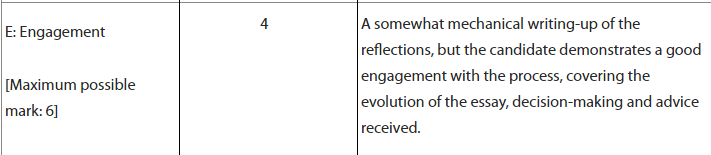 Language A: language and literature—example B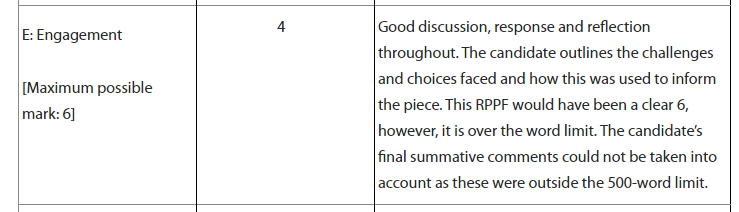 History: Example B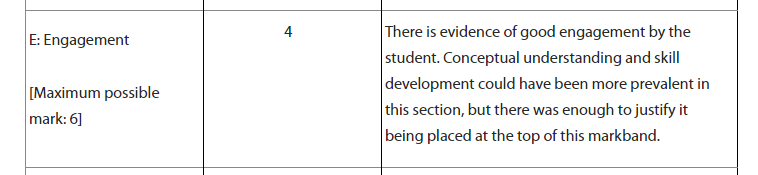 Psychology: Example A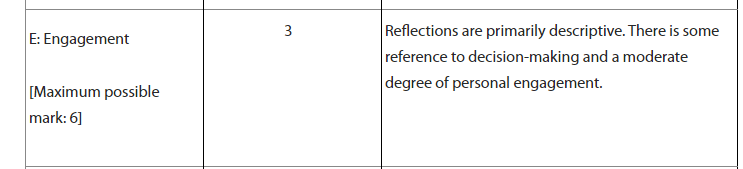 Biology: Example A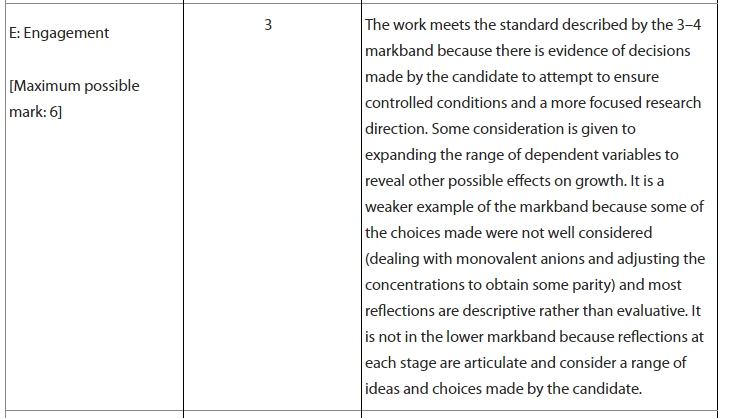 Biology: Example C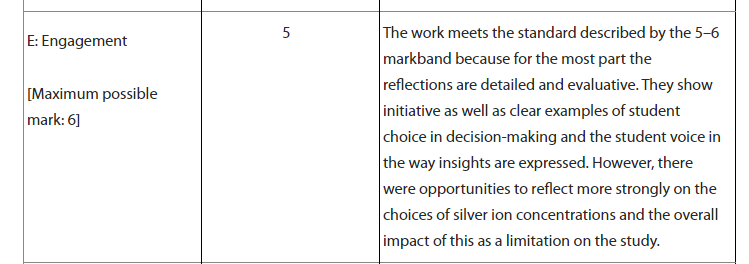 Mathematics: Example B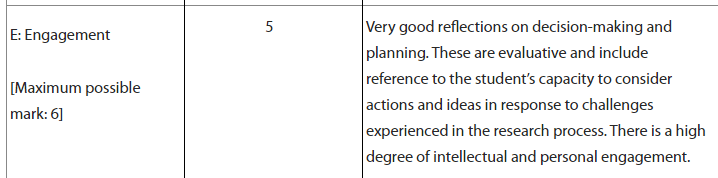 